Furulunden skolePostadresse: Nordre Heddeland 26, 4534 MarnardalBesøksadresse: Bankeveien 4, 4514 Mandal Tlf: 38 27 32 30 E-post: furulunden@lindesnes.kommune.no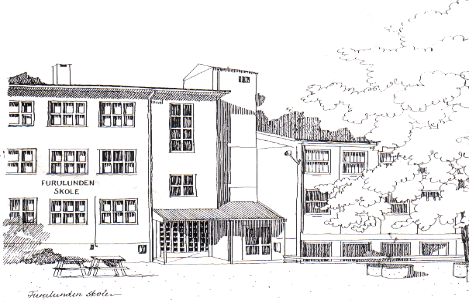 ORDENSREGLER FOR FURULUNDEN SKOLESlik skal vi ha det på skolen:Du har ansvar for å komme på tida og at det er ro og orden i skoletimene, også når du går ut og inn.Til skolen tar du med deg skolesaker, mat og nødvendig tøy.Ta godt vare på egne og andres tingDu skal være høflig og vise respekt overfor medelever og skolens personale.Lek slik at alle kan trives.Plaging og mobbing er ikke tillatt.3.   I friminuttet holder du deg i skolegården.Sykkelen skal stå parkert i skoletidaLekeapparater som er tatt med hjemmefra brukes på avtalt plass.Mobiltelefoner skal ligge avslått i sekken.Hva du ikke kan ta med til skolen:Tyggegummi eller godteri.Farlige gjenstander som kan skade deg selv eller andre.Tobakk og rusmidler.Konsekvenser ved brudd på ordensregler:Muntlig/skriftlig advarsel.Kontakt med hjemmet og involvering av foresatte.Sitte igjen på skolen etter skoletid.Beslag av ulovlige gjenstander.Bortvising fra gruppa for resten av timen/arbeidsperioden eller resten av dagen.Erstatningsansvar.Reglementet er tatt opp i Samarbeidsutvalget. Henviser til gjeldende ordensreglement for elever i grunnskolen i Mandal som ligger på skolens hjemmeside www.furulundenskole.noVÆR MOT ANDRE SLIK DU VIL AT DE SKAL VÆRE MOT DEGSe eget underskriftsarkBADETURMelding til foresatteI perioder med fint vær kan det være aktuelt å gå på badetur med klassen. Hvis elever skal bade, må foresatte ha gitt skriftlig samtykke. Dersom badetur blir aktuelt, vil badingen skje i henhold til opplæringslovens retningslinjer for svømmeopplæring i grunnskolen:”I situasjonar der skolen er ansvarleg for symjing og bading i grunnskolen, skal det alltid vere ein tilsynsansvarleg, vaksen person til stades. Dersom den gruppa skolen har ansvaret for, overstig 15, skal tilsynet aukast med ein vaksen tilsynsperson for kvar påbegynt gruppe på 15. Dei som fører tilsyn, må vere flinke til å symje og dykke, og må kunne livredning. Tilsynet må aukast ytterlegare når omsynet til tryggleik gjer det nødvendig”									Se eget underskriftsarkREGLER FOR UTLÅN PÅ SKOLEBIBLIOTEKET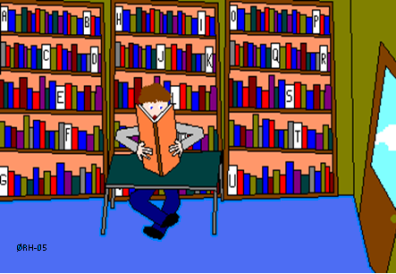 Hjemmet og eleven skal kjenne til de reglene som gjelder for biblioteket vårt. Alle elevene har eget lånenummer (strekkode) som ligger på skolen.Vi demper stemmen på skolebiblioteket.Vi holder det ryddig i hyllene. Sett derfor boka inn på riktig plass i hylla.Bøkene behandles fint slik at andre også kan få glede av dem.Husk at skolebibliotekar eller lærer må registrere utlån og innlevering.Det er mulig å reservere bøker. Du vil få beskjed når boka er kommet.Vennlig hilsen
Aud Jannike Tryland AndersenSkolebibliotekar									Se eget underskriftsarkSKYSS I FORBINDELSE MED EKSKURSJONERMelding til foresatte.I løpet av skoleåret kan det bli aktuelt med skyss for elevene i forbindelse med ekskursjoner av ulike slag. Hovedregelen er at det benyttes offentlig transport.Skolen disponerer et mindre beløp til dekning av slike utgifter.Enkelte ganger kan det imidlertid være mer praktisk å bruke privat skyss.Kontaktlærer kan da i samråd med foreldrekontaktene avgjøre hvilket skyssopplegg som skal benyttes.Ved bruk av privatbiler forutsettes det at:Kjøretøy som brukes skal være forsikret i henhold til gitte lover/regler.Føreren har gyldig førerkort for vedkommende/kjøretøyet som benyttes/brukes.Det skal brukes setebelter og nødvendig utstyr til sikring i bilen, også i baksetet.Kontaktlærer skal informere hjemmet i hvert enkelt tilfelle om hva slags transport som blir benyttet.For hvert skoleår skal skriftlig tillatelse til å bruke privat skyss innhentes fra alle hjemSe eget underskriftsarkIKT-REGLEMENT FOR GRUNNSKOLEN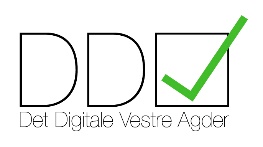 IKT reglement for (Skolenavn, Kommune)Dokumentet inneholder IKT-regler for grunnskolen, og skal sikre at elevene har god forståelse av hva skolen og samfunnet anser som akseptabel IKT-bruk. Reglementet er i hovedsak laget for å beskytte skolens IKT-utstyr mot misbruk, forhindre misbruk av den enkelte elevs identitet, samt forhindre misbruk av andre elevers utstyr og identitet.1. Definisjoner og forklaringerIKT betyr Informasjons- og Kommunikasjonsteknologi. Med det menes alt elektronisk utstyr som brukes på skolen, som for eksempel PC, nettbrett, telefoner, nettverksutstyr, AV-utstyr (smartboard/prosjektor ol), annet utstyr som kan kommunisere elektronisk med hverandre eller med internett, samt programvaren som brukes på utstyret.FEIDE står for Felles Elektronisk IDEntitet. Dette er et verktøy hvor kontaktlærerne administrerer elevenes passord. Elevene kan logge seg inn på mange tjenester med samme brukernavn og passord. Dette er med på å sikre elevens brukeridentitet.2. FormålBruk av IKT medfører et stort ansvar. Reglementet skal avklare hva som er god og akseptabel bruk av IKT, begrense uønskede hendelser, beskytte elevene mot misbruk av den enkeltes identitet, forhindre elever i å misbruke andre elevers identitet og utstyr, samt skape trygge læringssituasjoner. Målgruppen er elever og foresatte.3. Reglementet omfatterBruk av skolens IKT-utstyr og programvare.Bruk av privat IKT-utstyr på skolen i skoletiden, via skolens eller privat nettverk.Publisering av innhold på nett i skoletiden og kommunikasjon ved bruk av privat eller skolens IKT-utstyr.Elevers IKT-bruk utenom skoletid er hjemmets ansvar, men adferd som har tydelig tilknytning til skolen kan falle inn under skolens ansvarsområde.4. Elevens rettigheterEleven skal bli informert om innholdet i IKT-reglementet av skolen.Eleven har rett til velfungerende IKT-utstyr i undervisningen, samt nødvendig opplæring i bruk av IKT for å kunne oppnå kravene om digitale ferdigheter i «Kunnskapsløftet».Alle elever har rett på lik tilgang til IKT-utstyr ved gjennomføring av digital eksamen og nasjonale prøver.Eleven har rett til å få med seg private data som skolen ikke lenger har anledning til å ta vare på.Skolen kan kun utlevere opplysninger om en enkelt elev, eller data som tilhører en elev, hvor dette fremgår av inngått samtykke, reglementer eller følger av lovgivningen.Skolen vil slette alle personopplysninger om elevene som den ikke har bruk for, i henhold til gjeldende lovverk.5. Elevens plikterEleven skal sette seg inn i den informasjonen som skolen gir om regler og vilkår for bruk av IKT, og følge dette. Dersom eleven ikke greier dette alene, skal foreldrene/foresatte hjelpe til.Skolens IKT-utstyr skal behandles forsiktig og med respekt, slik at det ikke tar skade. Eleven har ansvar for å ta vare på utstyr han/hun låner eller disponerer. IKT-utstyr som brukes i skoletiden skal bare brukes til skolearbeid, med mindre lærer har gitt tillatelse til annet. Bruk av privat IKT-utstyr som mobiltelefoner, PCer, nettbrett og lignende i skoletiden skal avtales med skolen. Chat, spill, privat e-post eller generell surfing skal kun skje etter avtale med skolen.Eleven skal ikke installere egen programvare på skolens IKT-utstyr. Gratisprogrammer inneholder ofte funksjoner som gjør at uvedkommende får tilgang til maskinen.Eleven skal gjøre så godt han/hun kan for å ikke bringe virus eller annen ødeleggende programvare inn i skolens IKT-utstyr.Brukernavn og passord er personlig og skal ikke deles med andre. Dette er elevens elektroniske identitet, og dersom man gir passordet til andre kan dette misbrukes. Dersom du er redd for at noen kan passordet ditt, så be læreren om å bytte det.Digital mobbing aksepteres ikke, uavhengig av om det skjer gjennom ditt eget eller skolens IKT-utstyr.Bilder og kommentarer i sosiale medier kan få store konsekvenser. Du skal ikke bruke skolens IKT-utstyr til å sende eller publisere innhold (tekst, bilder, lyd eller video) som noen kan bli lei seg for eller synes er ubehagelig, eller som henger ut enkeltpersoner eller grupper. Eleven skal bruke godt nettvett når han/hun bruker skolens IKT-utstyr. Les gjerne Redd barnas nettvettsregler:https://nettvett.no/redd-barnas-nettvettregler/Eleven skal undersøke og respektere opphavsretten til tekst, bilder, musikk, film og lyd før det deles på hjemmesider, fellesområder, blogger og andre medier.Eleven må få samtykke fra medelever/foresatte til å legge ut bilder, lyd og video av dem.Eleven skal varsle skolen ved mistanke om at andre bryter reglementet.6. Inngrep og sanksjonerBrudd på reglementet kan føre til sanksjoner fra skolen.Skolen har ansvar for å gripe inn overfor elever som mobber eller trakasserer andre elever eller lærere.PCer som brukes under eksamen kan bli kontrollert før og etter eksamen for å avdekke forsøk på juks.Elever som mobber, diskriminerer eller trakasserer andre når de bruker skolens IKT-utstyr eller privat IKT-utstyr i skoletiden, kan bli utestengt fra all IKT-bruk i en periode fastsatt av skolen. Særskilt alvorlige tilfeller kan bli anmeldt.Dersom eleven har skadet, ødelagt eller mistet skolens IKT-utstyr, kan det medføre erstatningskrav overfor foresatte.All datatrafikk logges. Dette gjøres for å kunne avdekke uønskede hendelser.Brudd på IKT-reglementet kan føre til sanksjoner i henhold til skolens generelle ordensreglement.Bruk av skolens IKT-utstyr som strider mot norsk lov vil bli anmeldt.7. AnsvarsfraskrivelseSkolen har ikke ansvar for tap av data eller skade på IKT-utstyr som skyldes forhold utenfor skolens kontroll.Til elevenReglement for bruk av datamaskin i undervisning.Elever låner datamaskiner i forbindelse med undervisning i skoletiden. Ved utlån av datamaskiner gjelder følgende regler:Det er lærer som bestemmer når, hvor og hvordan datamaskiner skal brukes i skoletiden. Utstyret skal brukes i lærings- og undervisningssammenheng og det er kun lov å laste ned filer som skal brukes i undervisningen.Eleven har ansvar for datamaskinen fra eleven setter seg ved maskinen til den forlates igjen. Elevene skal ha fast plass når de jobber på stasjonære datamaskiner.Hver enkelt elev er ansvarlig for å rapportere feil, mangler eller skader på datamaskin til lærer.Eleven kan bli holdt ansvarlig for hærverk på datamaskinen.Du skal ikke oppgi personlige data på Internett. For eksempel navn, personnummer, adresse, e-postadresse og mobilnummer. Det samme gjelder foto, film og så videre.All bruk som kan virke ubehagelig for andre skal ikke forekomme.Ordensreglementet og skolens skrevne og uskrevne etiske regler gjelder også ved bruk av skolens data- og AV -utstyr. Oppdages ulovlig innhold, meldes det fra til lærer. Brudd på reglene vil føre til sanksjoner.Skolen forbeholder seg retten til å forandre regelverk ved behov. Elever og foresatte gjøres kjent med evt. endringer.Se eget underskriftsarkREGLER FOR ERSTATNINGDet hender at elever forårsaker skade på skolebygning, inventar eller på andres personlige eiendeler.Skolen mener at dersom slike skader oppstår fordi elever opptrer uaktsomt eller pga klare brudd på skolens ordensreglement, er det riktig at det blir betalt en viss form for erstatning.Foreldrerådet og samarbeidsutvalget har fastsatt reglene:Dersom skade på bygning, inventar, skolemateriell eller på elevers personlige eiendeler oppstår på grunn av uvøren opptreden eller direkte brudd på skolens ordensreglement, kan eleven bli gjort økonomisk ansvarlig.Dersom eleven selv melder fra om skaden umiddelbart, vil erstatningen bli begrenset til 25 % av materiell kostnadene ved skaden. Elever som ikke melder fra selv, vil bli gjort ansvarlig for 50 % av materiell kostnadene. I begge tilfeller begrenses erstatningssummen oppad til 5000 kr.Ved skade vil skriftlig melding bli sendt hjem umiddelbart. Erstatningskrav sendes etter at skaden er utbedret og regning mottatt.Ved gjentakelse vil det bli krevd full erstatning.Det er verdt å understreke at disse reglene først og fremst er et virkemiddel for å oppdra elevene til ansvar. Den økonomiske siden er av mindre betydning.Se eget underskriftsarkBRUK AV BILDER PÅ NETTSIDEN OG I AVISENBilde på nettsiden.Furulunden skole har egen hjemmeside. Dette er et nettsted for skolen vår hvor man kan finne informasjon om det som foregår hos oss. Det er egen side for både FAU, SU, SFO, elevråd og administrasjon. 
Hjemmesidens adresse er: http://www.furulundenskole.no	- ta en titt!I forbindelse med denne hjemmesiden kan det være aktuelt å ha med bilder av skolens elever. Det vil være i forbindelse med forskjellige arrangementer, prosjekter, eller bilder frå «dagliglivet» ved skolen. Det er lærerne på skolen som velger ut hva som publiseres på sidene. Bildene vil bli lagt ut uten navn på elevene, og vi vil selvfølgelig være strenge og nøye med hvilke typer bilder som vil bli brukt.Bilde i avisen.Avisen kommer av og til på besøk på skolen, for å ta bilder fra ulike arrangementer. Hver høst besøker lokalavisen oss for å ta bilde av alle førsteklassingene.Her kan det være aktuelt å ha bilde med navn.Vi ber om at foresatte krysser av på underskriftsarket om det er i orden at det brukes bilde av eleven, om du/dere ikke ønsker at det skal brukes bilde på skolens nettside/hjemmeside, og/eller du/dere ikke ønsker at det brukes bilde med navn på eleven i avisen.Se eget underskriftsark